О закреплении муниципальных образовательных учреждений за конкретными территориями Ибресинского  района на 2021-2022 учебный  годВ соответствии с Федеральным  законом  Российской  Федерации   от  29 декабря 2012 года  №273-ФЗ  «Об образовании в Российской Федерации», приказом Министерства образования и науки Российской Федерации от 02 сентября  2020 года  № 458 «Об утверждении Порядка приема граждан на обучение  по образовательным программам начального общего, основного общего и среднего общего образования», в целях учета детей, подлежащих обучению по образовательным программам, начального общего, основного общего и среднего общего образования и проживающих на территории Ибресинского района Чувашской Республики, администрация Ибресинского района п о с т а н о в л я е т:Закрепить муниципальные образовательные организации за территориями населенных пунктов Ибресинского района для учета детей, подлежащих обучению по образовательным программам начального общего, основного общего, среднего общего образования, согласно приложению 1 к настоящему постановлению.Признать утратившим силу постановление администрации Ибресинского района №10 от 10 января 2020 г. «О закреплении муниципальных образовательных учреждений за конкретными территориями Ибресинского района на 2020-2021 учебный год».Контроль за исполнением настоящего постановления возложить на начальника отдела образования администрации Ибресинского района.Настоящее постановление вступает в силу после его официального опубликования.Глава администрации  Ибресинского района                                                                       И.Г. СеменовИсп. Турбина С.Н.2-19-99ЧĂВАШ РЕСПУБЛИКИ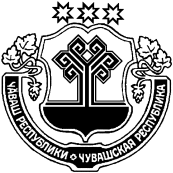 ЧУВАШСКАЯ РЕСПУБЛИКАЙĚПРЕÇ РАЙОНĚН АДМИНИСТРАЦИЙĚЙЫШĂНУ               11.01.2021   03 № Йěпреç поселокěАДМИНИСТРАЦИЯИБРЕСИНСКОГО РАЙОНАПОСТАНОВЛЕНИЕ               11.01.2021   № 03поселок ИбресиПриложение 1 					   к постановлению       администрации Ибресинского района                  № 03  от 11.01.2021 г.Муниципальные образовательные организации, закрепленные за территориями населенных пунктов Ибресинского района для учета детей, подлежащих обучению по образовательным программам начального общего, основного общего, среднего общего образования